        № 9                                                                         22 января 2020 года  Об утверждении «Муниципальной  программы «Профилактика терроризма и экстремизма, а также минимизации и /или/ ликвидации последствий проявлений терроризма и экстремизма  на территории Зеленогорского сельского поселения  Моркинского  муниципального района на 2020- 2024 годы»           На основании Федерального закона  от 06.03.2006 года № 35-ФЗ «О противодействии терроризму», Федерального закона  от 25.07.2002 года  № 114-ФЗ «О противодействии экстремистской деятельности", Федерального закона  от 06.10.2003 года  № 131-ФЗ «Об общих принципах организации местного самоуправления в Российской Федерации», Устава Зеленогорского сельского поселения Администрация муниципального образования «Зеленогорское сельское поселение»  п о с т а н о в л я е т:	1.Утвердить прилагаемую муниципальную  программу «Профилактика терроризма и экстремизма, а также минимизации и /или/ ликвидации последствий проявлений терроризма и экстремизма  на территории Зеленогорского  сельского поселения  Моркинского  муниципального района на 2020- 2024 годы»	2. Обнародовать настоящее постановление в установленном порядке и разместить настоящее постановление на официальном портале Республики Марий Эл   в информационно-телекоммуникационной сети «Интернет» (адрес доступа: http://mari-el.gov.ru/morki/ zelenogorsk/).	3.Настоящее постановление вступает в силу со дня его подписания.	4.Контроль за исполнением данного постановления оставляю за собой.        Глава администрации МО «Зеленогорское сельское поселение»                                Ю.Н.Анюшин                                                                                УТВЕРЖДЕНОпостановлением Администрации                                                                          МО «Зеленогорское сельское                                                                                    поселение»Муниципальная  программа «Профилактика терроризма и экстремизма, а также минимизации и /или/ ликвидации последствий проявлений терроризма и экстремизма  на территории Зеленогорского  сельского поселения  Моркинского  муниципального района на 2020- 2024 годы» ВВЕДЕНИЕНеобходимость подготовки Программы и последующей ее реализации вызвана тем, что современная ситуация в сфере борьбы с терроризмом и экстремизмом в Российской Федерации остается напряженной. В условиях, когда наметилась тенденция к стабилизации обстановки в регионе Северного Кавказа, в частности, на территории Чечни, где террористы практически лишены возможности осуществлять подрывные действия силами крупных вооруженных формирований, их деятельность организуется по принципу нанесения точечных ударов по жизненно важным объектам и местам со значительным скоплением людей на всей территории России. Учитывая поступающую в правоохранительные органы информацию об активизации деятельности членов банд формирования по планированию террористических акций в различных  страны,  терроризм все больше приобретает характер реальной угрозы для безопасности жителей Зеленогорского сельского поселения. На ситуацию в области существенное влияние оказывают ее географическое положение, многонациональный состав населения. Наиболее остро встает проблема обеспечения антитеррористической защищенности объектов социальной сферы. Уровень материально-технического оснащения учреждений образования, культуры и здравоохранения характеризуется достаточно высокой степенью уязвимости в диверсионно-террористическом отношении. Характерными недостатками по обеспечению безопасности на ряде объектов социальной сферы, образования, здравоохранения, культуры являются: отсутствие тревожной кнопки, систем оповещения, видеонаблюдения, металлических дверей и надежного ограждения. Имеют место недостаточные знания и отсутствие навыков обучающихся, посетителей и работников правилам поведения в чрезвычайных ситуациях, вызванных проявлениями терроризма и экстремизма. Наиболее проблемными остаются вопросы, связанные с выполнением мероприятий, направленных на обеспечение безопасности, требующих вложения значительных финансовых средств. Именно этим и вызвана необходимость решения данной задачи программно-целевым методомПАСПОРТ  муниципальной  программы  «Профилактика терроризма и экстремизма, а также минимизации и /или/ ликвидации последствий проявлений терроризма и экстремизма  на территории Зеленогорского  сельского поселения  Моркинского  муниципального района на 2020- 2024 годы»ОСНОВНЫЕ  МЕРОПРИЯТИЯпо реализации муниципальной  программы  «Профилактика терроризма и экстремизма, а также минимизации и /или/ ликвидации последствий проявлений терроризма и экстремизма  на территории Зеленогорского сельского поселения  Моркинского  муниципального района  на 2020- 2024 годы»«ЗЕЛЕНОГОРСК ЯЛ КУНДЕМ»МУНИЦИПАЛЬНЫЙ ОБРАЗОВАНИЙЫНАДМИНИСТРАЦИЙЖЕПУНЧАЛ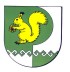 АДМИНИСТРАЦИЯМУНИЦИПАЛЬНОГО ОБРАЗОВАНИЯ «ЗЕЛЕНОГОРСКОЕ СЕЛЬСКОЕ ПОСЕЛЕНИЕ»ПОСТАНОВЛЕНИЕНаименование ПрограммыМуниципальная  программа «Профилактика терроризма и экстремизма, а также минимизации и /или/ ликвидации последствий проявлений терроризма и экстремизма  на территории Зеленогорского сельского поселения  Моркинского  муниципального района на 2020- 2024 годы»  /далее - Программа/Основание для разработки  Программы-Федеральный закон от 06.03.2006 года № 35-ФЗ «О противодействии терроризму»;-Федеральный закон  от 25.07.2002 года  № 114-ФЗ «О противодействии экстремистской деятельности";-Федеральный закон от 06.10.2003 № 131-ФЗ «Об общих принципах организации местного самоуправления в Российской Федерации»;-Устав муниципального образования «Зеленогорское сельское поселение» Муниципальный заказчик ПрограммыАдминистрация муниципального образования «Зеленогорское сельское поселение» Моркинского муниципального районаРуководитель ПрограммыГлава администрации МО «Зеленогорское сельское поселение»Основные разработчики ПрограммыАдминистрация муниципального образования «Зеленогорское сельское поселение»Основные цели ПрограммыРеализация  политики администрации муниципального образования «Зеленогорское сельское поселение» в области профилактики терроризма и экстремизма; защита жизни граждан, проживающих на территории поселения от террористических и экстремистских актов;  предупреждение террористических и  экстремистских  проявлений   на   территории  сельского поселения; уменьшение проявлений экстремизма и негативного отношения к лицам других национальностей и религиозных концессий, достижение   взаимопонимания  и  взаимного уважения  в   вопросах межэтнического и    межкультурного   сотрудничества; формирование толерантности и межэтнической культуры в молодежной среде, профилактика агрессивного поведения. Основные задачи Программы-разработка неотложных и перспективных мер по профилактике терроризма и экстремизма;-информирование населения муниципального образования по вопросам противодействия терроризму и экстремизму;-разработка комплекса мероприятий по повышению правовой культуры населения, противодействию распространения насилия, жестокости, агрессивности и другим крайним мерам отступления от общечеловеческих норм морали и нравственности;-пропаганда толерантного поведения к людям других национальностей и религиозных концессий;-организация воспитательной работы среди детей и молодежи, направленная на устранение причин и условий, способствующих совершению действий экстремистского характера, повышения бдительности;-сведение к минимуму проявлений терроризма  и  экстремизма на территории Зеленогорского сельского поселения;      -усиление антитеррористической защищенности  объектов социальной сферы; -недопущение наличия свастики и иных элементов экстремисткой направленности на объектах инфраструктуры поселения.Сроки  и этапы реализации ПрограммыСрок реализации Программы: 2020-2024 годы.Мероприятия Программы будут выполняться поэтапно по годам согласно запланированных мероприятий в зависимости от финансовых средств, в соответствии с ежегодной бюджетной заявкой.Перечень основных мероприятий Программы- информационно - пропагандистское противодействие терроризму и экстремизму а также минимизации и /или/ ликвидации последствий проявлений терроризма экстремизма  на территории Зеленогорского сельского поселения;-информационно-методическое обеспечение профилактики экстремистской деятельности;-организационно- технические мероприятия;-усиление антитеррористической защищенности объектов социальной сферы  Исполнители Программы и основных мероприятий-Администрация муниципального образования «Зеленогорское сельское поселение»;- Зеленогорский СДК;- Зеленогорская сельская библиотека;- МОУ «Зеленогорская средняя общеобразовательная школа» /по согласованию/;-ОМВД России по Моркинскому району /по согласованию/Объемы и источники финансирования  Программы-Общий объем расходов муниципального бюджета по финансированию Программы на период 2020-2024 годы составит 1,5 тыс.рублей, в том числе:2020 год- 0,3 тыс. руб.;2021 год- 0,3 тыс. руб.;2022 год- 0,3 тыс.руб.2023 год –0,3тыс.руб.2024 год –0,3 тыс.руб.Денежные средства, выделяемые из бюджета Зеленогорского сельского поселения, подлежат ежегодному уточнению при формировании муниципального бюджета поселения на очередной финансовый год, исходя из его возможностей.Система организации управления и контроля над исполнением ПрограммыРуководителем Программы является глава администрации МО «Зеленогорское сельское поселение», который осуществляет общее руководство и контроль за реализацией Программы.Ожидаемые конечные результаты реализации Программы-реализация мероприятий Программы  позволит   снизить возможность совершения террористических актов на территории  Зеленогорского сельского поселения; -создать систему технической  защиты  объектов социальной сферы, образования, здравоохранения и объектов с массовым пребыванием граждан;-совершенствование форм и методов работы администрации муниципального образования «Зеленогорское сельское поселение» по профилактике терроризма и экстремизма, проявлений ксенофобии, национальной и расовой нетерпимости, противодействию этнической дискриминации на территории муниципального образования;-	распространение культуры интернационализма, согласия, национальной и религиозной терпимости в среде учащихся МОУ «Зеленогорское средняя общеобразовательная школа»;-	гармонизация межнациональных отношений, повышение уровня этносоциальной комфортности;-	укрепление и культивирование в молодежной среде атмосферы межэтнического согласия и толерантности;-	недопущение создания и деятельности националистических экстремистских молодежных группировок;-формирование единого информационного пространства для пропаганды и распространения на территории муниципального образования идей толерантности, гражданской солидарности, уважения к другим культурам, в том числе через муниципальные средства массовой информации на информационных стендах поселения№п\пНаименование мероприятийСрок исполненияИсполнителиОбъем финан-сирова-ния/руб./123451Издать распоряжение главы администрации о возложении  на главного специалиста обязанности  по решению вопросов  профилактики терроризма и экстремизма, а также минимизации и /или/ ликвидации последствий проявлений терроризма и экстремизма на территории муниципального образования «Зеленогорское сельское поселение»В течение месяца с даты принятия Программы Глава администрации МО «Зеленогорское сельское поселение» -2Осуществлять обход территории муниципального образования на предмет выявления мест концентрации молодежи. Уведомлять о данном факте прокуратуру Моркинского района и ОМВД России по  Моркинскому району2 раз в месяц.Администрация МО «Зеленогорское сельское поселение» -3Оказывать содействие уполномоченным правоохранительных органов в осуществлении оперативно-розыскных и процессуальных действий, направленных на выявление, предупреждение, пресечение, раскрытие и расследование возможных террористических и экстремистских проявлений на территории МО «Зеленогорское сельское поселение»В течение 2020-    2024 г.г.Администрация МО «Зеленогорское сельское поселение»-4Информировать жителей муниципального образования «Зеленогорское сельское поселение» о тактике действий при угрозе возникновения террористических актов, о способах и средствах правомерной защиты от преступных и иных посягательств посредством размещения информации на информационных стендах поселения и путем проведения соответствующей разъяснительной работыПо мере необходимостиАдминистрация МО «Зеленогорское сельское поселение»-5Организовать подготовку проектов, изготовление, буклетов, памяток и рекомендаций для учреждений, предприятий и организаций независимо от их организационно- правовых форм и форм собственности, расположенных на территории муниципального образования по антитеррористической тематикеВ течение 2020- 2024 г.г.Администрация МО «Зеленогорское сельское поселении»1500*в.т.ч:2020 г.-300;2021 г.-300;2022 г.-300;2023 г.-300;2024 г.-3006Обеспечить подготовку и размещение в местах массового пребывания граждан информационных материалов о действиях в случае возникновения угроз террористического характера, а также размещение соответствующей информации  на стендахПо мере необходимостиАдминистрация МО «Зеленогорское сельское поселение»-7В целях предотвращения совершения террористических актов, других преступлений, пожаров, проникновение в нежилые помещения лиц БОМЖ и несовершеннолетних, организация постоянного контроля над наличием и исправностью замков на дверях этих помещенийВ течение 2020-2024 г.г.УУП ОМВД России по Моркинскому району по Зеленогорскому участку/по согласованию/-8Мониторинг деятельности религиозных, молодежных обществ и политических организацийЕжегодноАдминистрация МО «Зеленогорское сельское поселение»-9Развитие художественной самодеятельности на основе различных народных традиций и культурного наследия, с целью формирования у граждан уважительного отношения к традициям и обычаям различных народов и национальностейЕжегодноАдминистрация МО «Зеленогорское сельское поселение»-10Организация пропаганды патриотизма, здорового образа жизни подростков, молодежи, их ориентация на духовные ценностиВ течение 2020-    2024 г.г.Зеленогорская библиотека /по согласованию/МОУ «Зеленогорская средняя общеобразовательная школа /по согласованию-11Организовать в  сельских библиотеках постоянно действующую книжную выставку по проблемам детства и юношестваВ течение 2020- 2024 г.г.Зеленогорская библиотека-12Организовать  и провести с учащимися школы тематические мероприятия: беседы, викторины, фольклорные праздники и т.д. с целью формирования у учащихся уважительного отношения к традициям и обычаям различных народов и национальностей.Мероприятия:-Беседа по книжной выставке:                   «Финны-угры  России»;-Викторина-игра:                   «Масленица»,                   «Зимние забавы»;-Фольклорный праздник:                   «Русские лапти»;-Обзор- беседа по книгам                     «Праздники народов России»,                     «Земля предков»;-Литературное лото                      «Сказки народов России»В течение 2020- 2024 г.г.Зеленогорская библиотека /по согласованию/МОУ «Зеленогорская средняя общеобразовательная школа /по согласованию/-13Проведение в учебном заведении мероприятий, классных часов, книжных выставок, приуроченных:- ко Дню солидарности в борьбе с терроризмом - к Международному дню мира- к Международному дню родного языка- ко Дню народного единства  ежегодно 3 сентября 21сентября21 февраля4 ноябряЗеленогорская библиотека /по согласованию/МОУ «Зеленогорская средняя общеобразовательная школа /по согласованию/14Оказывать социальную поддержку лицам, пострадавшим в результате террористического акта, с целью их социальной адаптацииПо мере необходимостиАдминистрация МО «Зеленогорское  сельское поселение»-